HUBUNGAN HASIL BELAJAR SISWA PADA MATA PELAJARAN AKIDAH AKHLAK DENGAN SIKAP SOSIAL(Studi Kasus di Kelas VIII MTs Al – HudaKota Serang ) SKRIPSIDi ajukan pada Jurusan Pendidikan Agama IslamFakultas Tarbiyah dan Keguruan Universitas Islam Negeri Sultan Maulana Hasanuddin  Banten Sebagai Salah Satu Syarat Untuk Memperoleh Gelar Sarjana Pendidikan (S.P.d)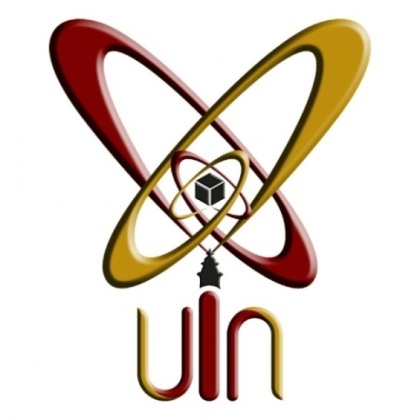 OlehFahmiNIM: 132101731FAKULTAS TARBIYAH DAN KEGURUAN UNIVERSITAS ISLAM NEGERI SULTAN MAULANA HASANUDDIN BANTEN 2018 M/1439 H                